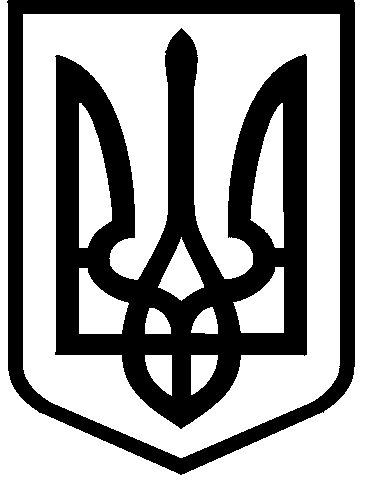 КИЇВСЬКА МІСЬКА РАДА VIII СКЛИКАННЯПОСТІЙНА КОМІСІЯ З ПИТАНЬ КУЛЬТУРИ, ТУРИЗМУ ТА IНФОРМАЦIЙНОЇ ПОЛIТИКИ01044, м. Київ, вул. Хрещатик, 36                                                  тел.:(044)202-72-25, тел./факс(044)202-73-05Протокол №18чергового засідання постійної комісії Київської міської ради з питань культури, туризму та інформаційної політики (Комісії)м. Київ                                                                                                28.07.2016Присутні депутати Комісії: Муха Вікторія Вячеславівна – голова Комісії, Березницька Людмила Іванівна – член Комісії, Таранов Андрій Володимирович – член Комісії.Відсутні депутати Комісії: Бенюк Богдан Михайлович  – заступник голови Комісії, Поживанов Олександр Михайлович – секретар Комісії.	    Присутні та запрошені: Кулаковський Юрій Петрович - заступник директора–начальник управління ринку землі Департаменту земельних ресурсів виконавчого органу Київської міської ради (Київської міської державної адміністрації);Прокопенко Ірина Віталіївна - директор Київського науково-методичного центру по охороні, реставрації та використанню пам'яток історії, культури і заповідних територій; Тупчієнко Наталія Леонідівна – начальник відділу управління охорони культурної спадщини Департаменту культури виконавчого органу Київської міської ради (Київської міської державної адміністрації);Кучмій Адам Панкратович – настоятель релігійної громади церкви «Зачаття Іоанна Хрестителя»;Щербак Михайло Васильович – член релігійної громади церкви «Зачаття Іоанна Хрестителя»;Глухов Олександр Дмитрович - громадський інспектор управління збереження історичного середовища та охорони об'єктів культурної спадщини,  доцент Національного авіаційного університету;Кравченко Ілля Іванович -  голова Громадської організації  "Об’єднання працівників культури України";Савченко Олександр Михайлович – помічник депутата Київської міської рад Гусовського С.М. Хоменко Денис Юрійович – помічник депутата Київської міської ради Мухи В.В.;Ігнатенко Тетяна Іванівна – заступник начальника управління забезпечення діяльності постійних комісій Київради секретаріату Київської міської ради.Голосували за порядок денний в цілому.«За» - 3; «Проти» - 0; «Утримався» - 0.Рішення прийнято.Порядок деннийРозгляд проекту рішення Київської міської ради «Про затвердження обов’язкового переліку інформації для публікації на офіційному веб-сайті виконавчого органу Київської міської ради (Київської міської державної адміністрації) та на офіційних веб-сайтах суб’єктів господарювання комунальної власності міста  Києва»  (доручення   заступника   міського   голови – секретаря   Київської   міської  ради В. Прокопіва  від 30.12.2016 №08/231-374/ПР).Розгляд проекту рішення Київської міської ради «Про  надання дозволу на розроблення проекту землеустрою щодо відведення земельної ділянки релігійній громаді Української Православної Церкви Київського Патріархату парафії Преподобного Олексія, чоловіка Божого у Голосіївському районі м. Києва на вул. Богунській, 4 у Голосіївському районі м. Києва у для будівництва Храму Релігійної громади Української православної церкви Київського патріархату парафії преподобного Олексія, чоловіка Божого у Голосіївському районі» (К-26442)(подання  директора Департаменту земельних ресурсів виконавчого органу Київської міської ради (Київської міської державної адміністрації) О.Поліщука, доручення заступника міського голови – секретаря Київської міської ради В. Прокопіва  від 13.07.2016 №08/231-2989/ПР).Розгляд проекту рішення Київської міської ради «Про  надання дозволу на розроблення проекту землеустрою щодо відведення земельної ділянки релігійній громаді Української Православної Церкви парафії «Зачаття Іоанна Хрестителя» у Святошинському районі м. Києва на вул. Чорнобильській, 15а у Святошинському районі м. Києва для обслуговування церкви і недільної дитячої школи при церкві» (К-26864)(подання  директора Департаменту земельних ресурсів виконавчого органу Київської міської ради (Київської міської державної адміністрації) О.Поліщука, доручення заступника міського голови – секретаря Київської міської ради В. Прокопіва  від 14.07.2016 №08/231-3029/ПР).Розгляд проекту рішення Київської міської ради «Про  поновлення публічному акціонерному товариству «Акціонерний комерційний промислово-інвестиційний банк» договору оренди земельної ділянки для обслуговування нежитлових будівель банку на вул. Ярославів Вал, 7 у Шевченківському районі м. Києва та внесення змін до нього» (А-13721).(подання  директора Департаменту земельних ресурсів виконавчого органу Київської міської ради (Київської міської державної адміністрації) О.Поліщука, доручення заступника міського голови – секретаря Київської міської ради В. Прокопіва  від 29.03.2016 №08/231-1520/ПР)По питанню №1.Слухали: В.В. Муху про проект рішення Київської міської ради «Про затвердження обов’язкового переліку інформації для публікації на офіційному веб-сайті виконавчого органу Київської міської ради (Київської міської державної адміністрації) та на офіційних веб-сайтах суб’єктів господарювання комунальної власності міста  Києва».  Виступили: Савченко О.М. зазначив, що інформація стосується усіх комунальних підприємств і вона має бути оприлюдненою. В.В. Муха задала питання щодо того, хто буде здійснювати наповнення сайту, а саме: розміщення.Савченко О. М. надав відповідь, що  інформацію надаватимуть керівники підприємств.  Після прийняття рішення Київради вийде відповідне розпорядження КМДА, яким буде визначено організатора і координатора.Кравченко І. І. запропонував організатором і координатором визначити Департамент комунальної власності м. Києва КМДА. Вахель Ю.В. (у телефонному режимі) зазначив, що рішення проголосоване за основу, протягом 5 днів надійшли пропозиції від постійної комісії з питань власності, паралельно   ведуться     переговори    з керівником проекту «Kyiv Smart City» Ю. Назаровим  щодо питань організаційного, фінансового характеру з метою ефективної реалізації зазначеного рішення.А.В. Таранов запропонував підтримати і доопрацювати з Ю. Назаровим.Голосували: «За» - 3; «Проти» - 0; «Утримався» - 0.Ухвалили: проект рішення Київської міської ради «Про затвердження обов’язкового переліку інформації для публікації на офіційному веб-сайті виконавчого органу Київської міської ради (Київської міської державної адміністрації) та на офіційних веб-сайтах суб’єктів господарювання комунальної   власності    міста   Києва»   погодити   з  урахуванням   узгоджених із суб’єктом   подання   пропозицій   керівника   проекту   «Kyiv   Smart   City» Ю. Назарова.  По питанню №2.Слухали: В.В. Муху про проекту рішення Київської міської ради «Про  надання дозволу на розроблення проекту землеустрою щодо відведення земельної ділянки релігійній громаді Української Православної Церкви Київського Патріархату парафії Преподобного Олексія, чоловіка Божого у Голосіївському районі м. Києва на вул. Богунській, 4 у Голосіївському районі м. Києва у для будівництва Храму Релігійної громади Української православної церкви Київського патріархату парафії преподобного Олексія, чоловіка Божого у Голосіївському районі» (К-26442).Виступили: Кулаковський Ю. П. надав інформацію щодо земельної ділянки: належить територіальній громаді міста Києва, ДПТ не затверджувався, відповідно до генплану територія належить до  садибно-житлової забудови, у санітарно-захисній зоні крематорію.В.В. Муха  задала питання щодо правомочності надання дозволу на розроблення проекту землеустрою щодо відведення земельної для будівництва храму, якщо генпланом передбачена садибно-житлова забудова та проведення релігійною громадою громадського опитування.Кулаковський Ю. П. надав стверджувальну відповідь щодо надання дозволу, до Департаменту земельних ресурсів протокол громадського опитування  не надходив. Прокопенко І.В.  вул. Богунська, 4 це – історичний ареал, необхідне погодження Управління охорони  культурної спадщини Департаменту культури КМДА.		В.В. Муха запропонувала розглянути зазначений проект рішення на черговому засіданні Комісії у присутності представників релігійної громади, рекомендувати релігійній громаді провести громадське опитування з місцевими мешканцями.Голосували: «За» - 3; «Проти» - 0; «Утримався» - 0.Ухвалили: - проект рішення Київської міської ради «Про  надання дозволу на розроблення проекту землеустрою щодо відведення земельної ділянки релігійній громаді Української Православної Церкви Київського Патріархату парафії Преподобного Олексія, чоловіка Божого у Голосіївському районі м. Києва на вул. Богунській, 4 у Голосіївському районі м. Києва у для будівництва Храму Релігійної громади Української православної церкви Київського патріархату парафії преподобного Олексія, чоловіка Божого у Голосіївському районі»  повторно розглянути на черговому засіданні Комісії у присутності представників релігійної громади;рекомендувати  релігійній громаді Української Православної Церкви Київського Патріархату парафії Преподобного Олексія, чоловіка Божого у Голосіївському районі м. Києва провести громадське опитування з місцевими мешканцями.По питанню №3.Слухали: В.В. Муху про проект рішення Київської міської ради «Про  надання дозволу на розроблення проекту землеустрою щодо відведення земельної ділянки релігійній громаді Української Православної Церкви парафії «Зачаття Іоанна Хрестителя» у Святошинському районі м. Києва на вул. Чорнобильській, 15а у Святошинському районі м. Києва для обслуговування церкви і недільної дитячої школи при церкві» (К-26864).Виступили: Кулаковський Ю. П. надав інформацію щодо земельної ділянки: існуюча церква, земельна ділянка під церквою - у власності, на частину території є договір оренди, релігійна громада звернулася з клопотанням довідвести ще частину - під недільну школу. Функціональне призначення – територія частково належить до середньо-поверхової житлової забудови, частково до території громадських будівель і споруд.В.В. Муха поцікавилась тим, що розміщено на земельній ділянці, яка знаходиться в оренді.		Кучмій А.П.: будівлі та споруди, необхідні для обслуговування церкви і недільної дитячої школи.Голосували: «За» - 3; «Проти» - 0; «Утримався» - 0.Ухвалили: проект рішення Київської міської ради «Про  надання дозволу на розроблення проекту землеустрою щодо відведення земельної ділянки релігійній громаді Української Православної Церкви парафії «Зачаття Іоанна Хрестителя» у Святошинському районі м. Києва на вул. Чорнобильській, 15а у Святошинському районі м. Києва для обслуговування церкви і недільної дитячої школи при церкві» погодити.По питанню №4.Слухали: В.В. Муху про проект рішення Київської міської ради «Про  поновлення публічному акціонерному товариству «Акціонерний комерційний промислово-інвестиційний банк» договору оренди земельної ділянки для обслуговування нежитлових будівель банку на вул. Ярославів Вал, 7 у Шевченківському районі м. Києва та внесення змін до нього». Проект рішення знятий на засіданні Президії Київської міської ради 15.07.2016 на додаткове вивчення постійною комісією Київської міської ради з питань культури, туризму та інформаційної політики.Виступили: Кулаковський Ю. П. у 1998 році рішенням КМР передана в оренду банку для обслуговування нежитлових будівель банку. Договір оренди від 2006 року на 3 роки. Наразі банк звернувся з проханням поновити договір оренду на 10 років та привести у відповідність назву. На ділянці розміщене майно, зареєстроване у 1996 році.		В.В. Муха задала питання чи можливе відповідно до процедури поновлення договору оренди у 2016 році, якщо він закінчився у 2009 році? Чи не діє у даному випадку норма про те, що власник нерухомості має повідомити за 30 днів про своє бажання продовжити договір оренди.  Кулаковський Ю. П. надав відповідь, що у даному випадку така норма не діє, є нерухоме майно, з реєстрації не знімались, податок сплачувався вчасно у повному обсязі. 			Прокопенко І.В. інформувала, що під  номером 7 на вул. Ярославів Вал знаходиться комплекс будівель, які є пам’ятками місцевого значення, це – центральний історичний ареал. Охоронний договір відсутній. 			В.В. Муха  запропонувала інформувати банк про те, що будівля на вул. Ярославів Вал, 7 є пам’яткою і необхідно укласти охоронний договір.Кулаковський Ю. П. поновлення договорів оренди не передбачає погоджень з органом охорони культурної спадщини.А.В. Таранов запропонував розглянути зазначений проект рішення у присутності власника будинку.		Кравченко І.І. запропонував Комісії звернутись до Департаменту містобудування та архітектури КМДА визначитись з адресою «вул. Ярославів Вал, 7», яка є одною на 2 будинки в т.ч. Караїмську кенасу.Голосували: «За» - 3; «Проти» - 0; «Утримався» - 0.Ухвалили: - проект рішення Київської міської ради «Про  поновлення публічному акціонерному товариству «Акціонерний комерційний промислово-інвестиційний банк» договору оренди земельної ділянки для обслуговування нежитлових будівель банку на вул. Ярославів Вал, 7 у Шевченківському районі м. Києва та внесення змін до нього» повторно розглянути на черговому засіданні Комісії у присутності представника банку;- Департаменту містобудування та архітектури виконавчого органу Київської міської ради (Київської міської державної адміністрації) вжити необхідних заходів щодо виправлення ситуації, яка склалася з нумерацією двох будинків, які розташовані поряд,  на вул. Ярославів Вал під одним номером – «7».Голова                                                                                                  Муха В.В.Секретар                                                                                      Поживанов О.М.